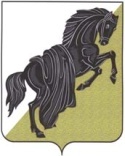 Комиссия по природопользованию, земельным отношениям, аграрной политике и охране окружающей средыСобрания депутатов Каслинского муниципального районапятого созываР Е Ш Е Н И Еот «03» ноября 2016 года № 7								г. КаслиО проекте Положения о погребении,похоронном деле и об организации ритуальных услуг в сельских поселенияхна территории Каслинского муниципальногорайонаРассмотрев и обсудив проект Положения о погребении, похоронном деле и об организации ритуальных услуг в сельских поселениях на территории Каслинского муниципального района, руководствуясь ст.8 Регламента Собрания депутатов Каслинского муниципального района Комиссия по природопользованию, земельным отношениям, аграрной политике и охране окружающей среды РЕШАЕТ:Рекомендовать администрации Каслинского муниципального района:доработать проект Положения о погребении, похоронном деле и об организации ритуальных услуг в сельских поселениях на территории Каслинского муниципального района с учетом предложений Комиссии:- определить полномочия органов местного самоуправления Каслинского муниципального района в этой сфере;- разработать порядок взаимоотношений участников процесса оказания ритуальных услуг.2) представить проект Положения о погребении, похоронном деле и об органиазции ритуальных услуг в сельских поселениях на территории Каслинского муниципального района на повторное рассмотрение в Комиссию по природопользованию, земельным отношениям, аграрной политике и охране окружающей среды в срок до 10 ноября 2016 года.Контроль за исполнением настоящего решения  возложить на председателя  комиссии по природопользованию, земельным отношениям, аграрной политике и охране окружающей среды Сейпианова Г.М.Председатель комиссии						                        Г.М.Сейпианов